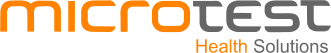 ContentsRegistering for The Waiting Room with your practice	3Account Details	4Creating an account at TWR	4First visit to The Waiting Room	4Subsequent visits to The Waiting Room	6Lost or forgotten Username/Password	6The Waiting Room  - Home page showing the appointments and prescriptions	7Appointments	8The Booking Screen	8Successful booking	9Cancellation	9Appointment Cancel screen	9Appointment Diary	10Prescriptions	11Information on display	11My Prescriptions	11Ordering a prescription	12Drug order screen	12Acknowledgement - showing the order	13Prescription Raised	13Early Re-order warning	13My Care Record	13Heading	13SCR consent	13Allergies and Adverse reactions	13My Care Record - Heading, Allergies and Adverse drug reactions	14Acute Medication	14Current Repeat medication and Discontinued Repeat Medication	15Proxy Access	16Appendix A - Summary Care Record - Core Data Items	17Allergies and Adverse Reactions	17Current Repeat Medications	17Acute Medication	17Discontinued Repeat Medications	17Registering for The Waiting Room with your practiceIn order to access the online facilities offered by your practice you will need to create an account on The Waiting Room website – www.thewaitingroom.net.  
Note: the username you select to use is required to be unique and chosen by you as the Online User.  To begin the process of registering to become and Online Service User you will need to give your email address to your practice.Note: due to patient confidentiality joint email accounts cannot be supported e.g. AlanandJoanSmith@btinternet.comThe practice will record your email address within their clinical system and it will send an automated email to you in order to verify the email address – this needs to be confirmed within 48 hours. 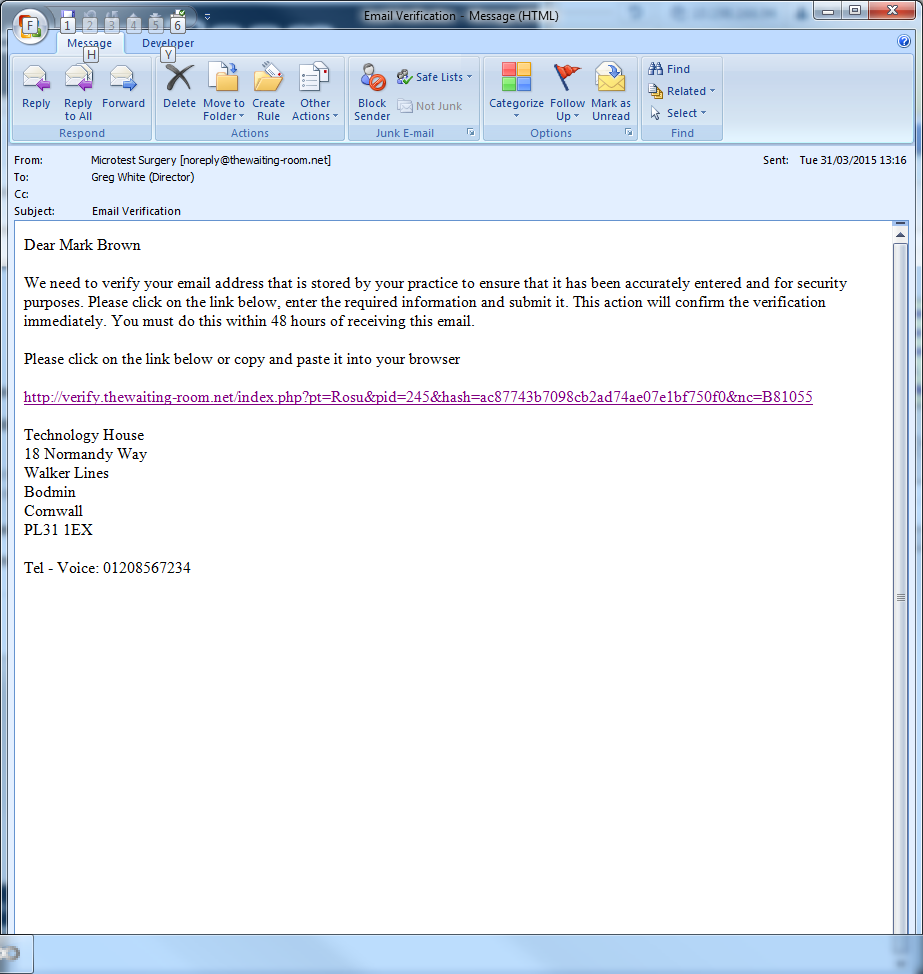 You need to click on the link within the email which will then take you to a page which displays the verification page.  The verification is time limited so the link as needs to be clicked as soon as possible.Verification page
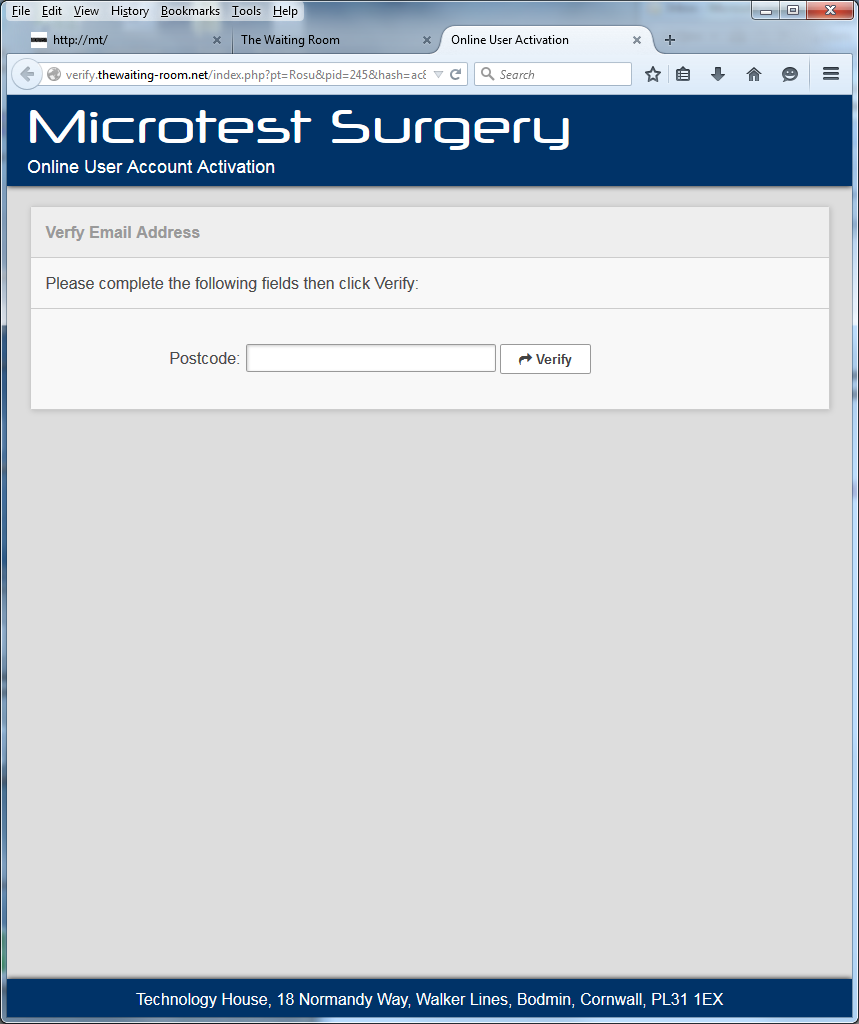 You will be asked to enter a piece security information, such as your post code or date of birth, in order to confirm the email has reached the intended person.Account DetailsOnce your email address has been confirmed you will another email which will contain account details for you to complete the set up of your online user account.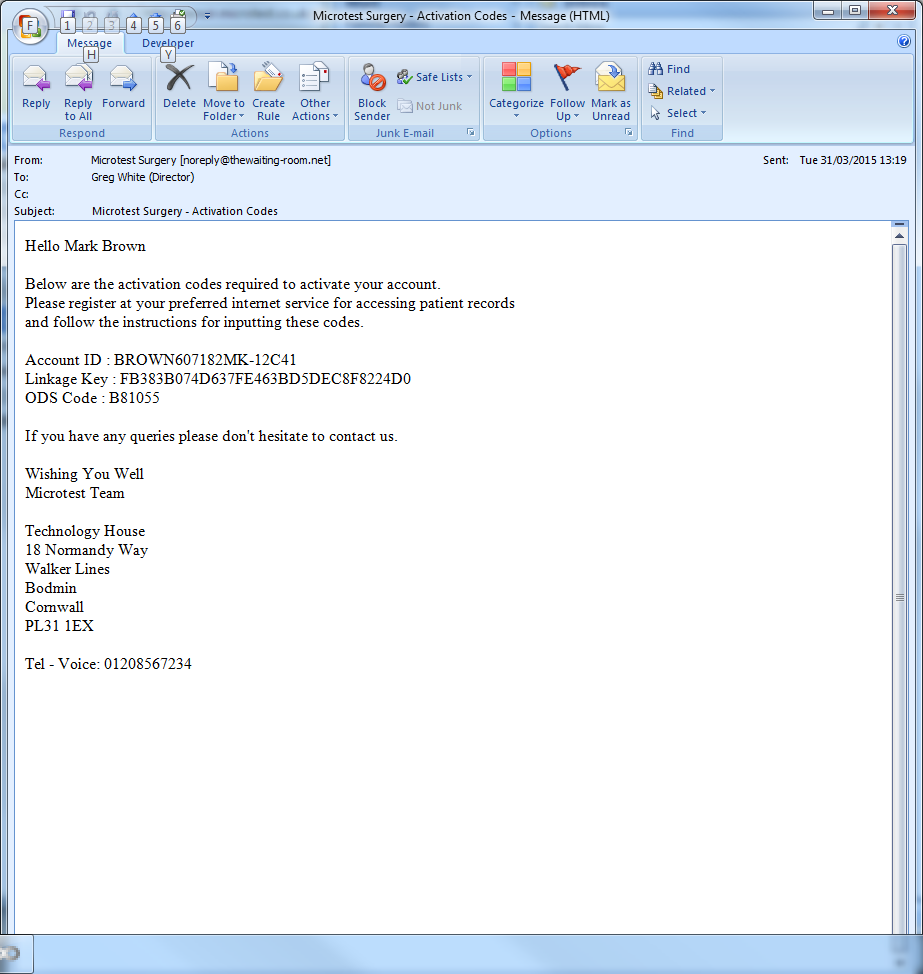 Alternatively, these may have been printed at the practice and given to you.Creating an account at TWR In order to access online services you now need to establish an account at  www.thewaiting-room.net  independently of these three data  items . The three data items will be required just once.
First visit to The Waiting Room
When you first visit www.TheWaitingRoom.net you will need to click on the Register button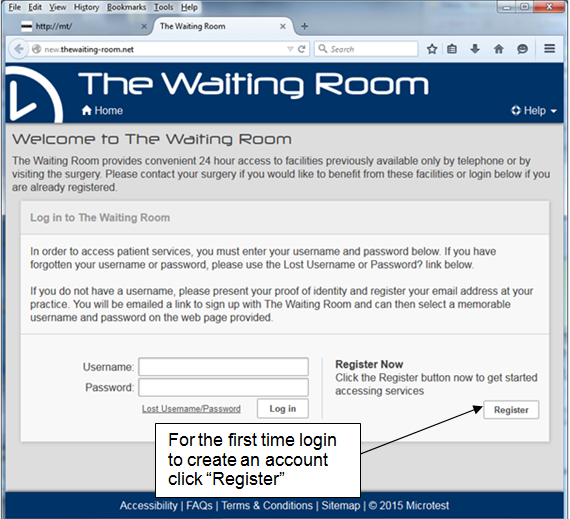 The Waiting Room registration screen requires a username, password, email address and an answer to the chosen security question before clicking on the Register button.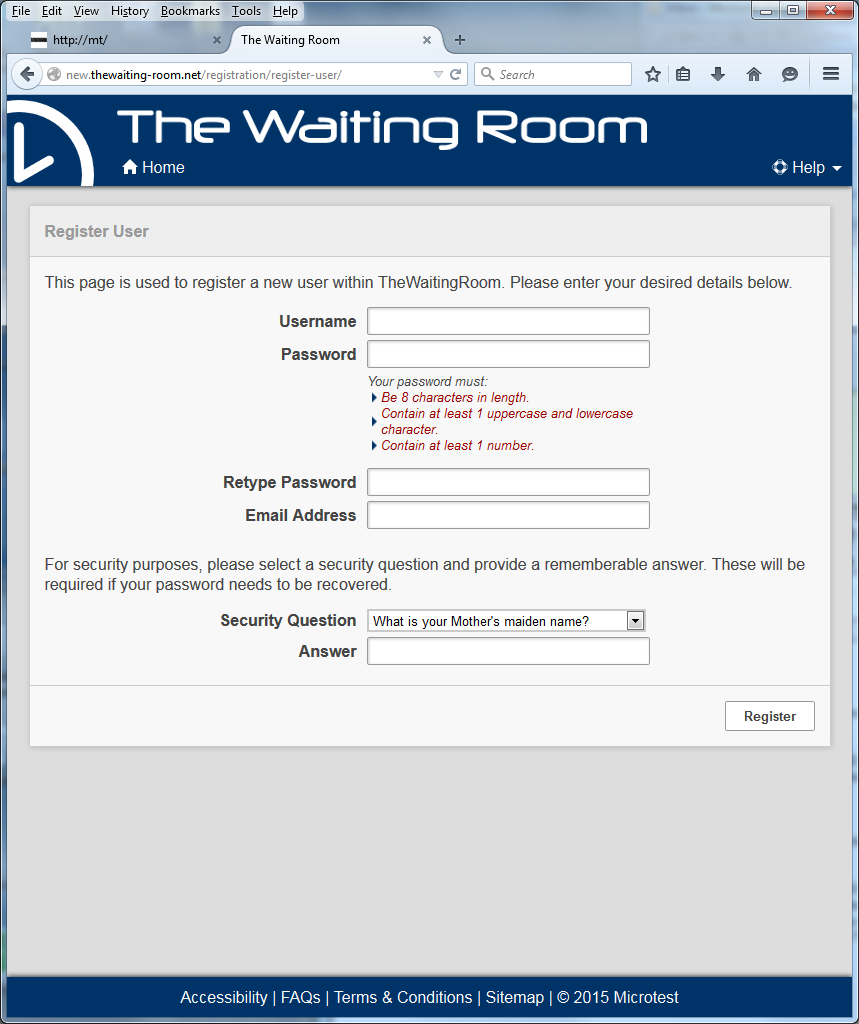 The information provided to you from your practice now needs entering to finally verify and create your online user account.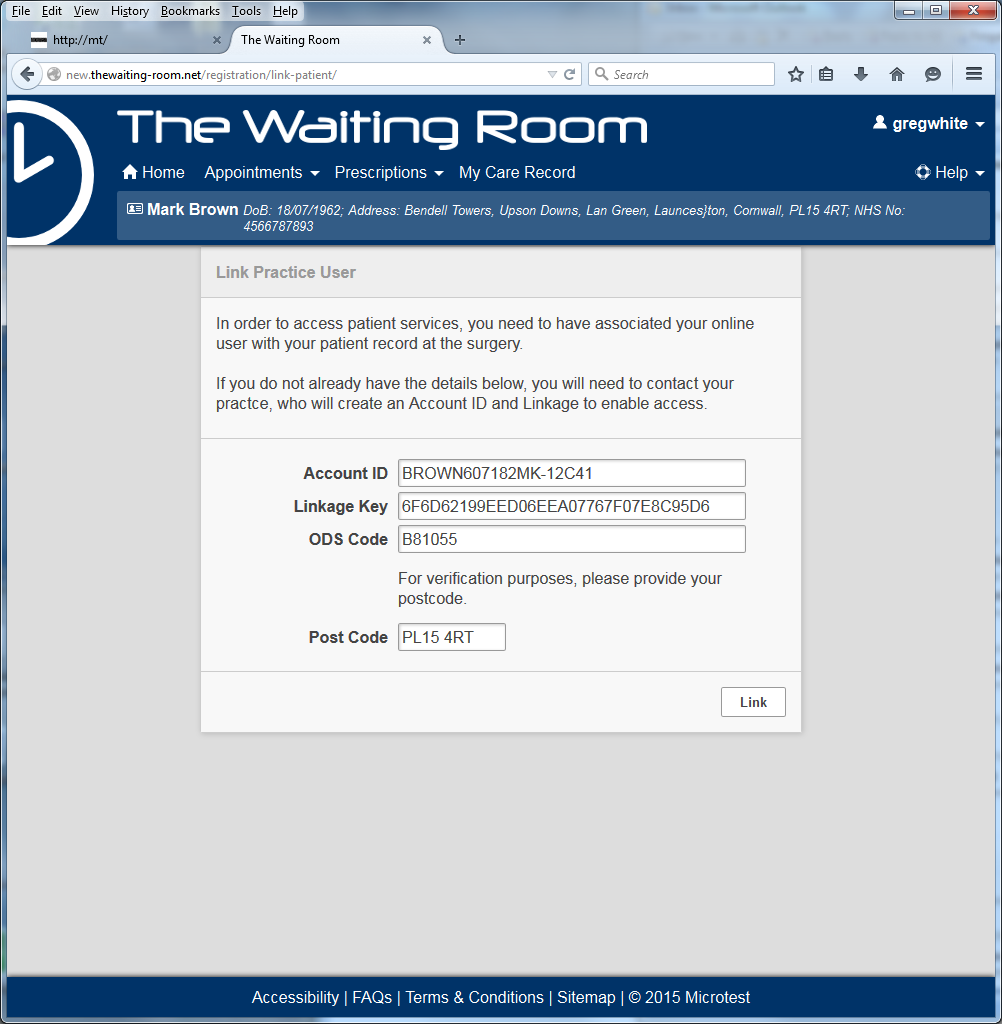 If sent you via email it is recommended that you copy (ctrl C) and paste (ctrl V) to copy the system generated Account ID, Linkage Key and ODS (practice) code into this form.  Type in the postcode and press Link.From then on - the online user will log on to www.thewaiting-room.net .  Subsequent visits to The Waiting RoomFuture logons will simply require your username and password.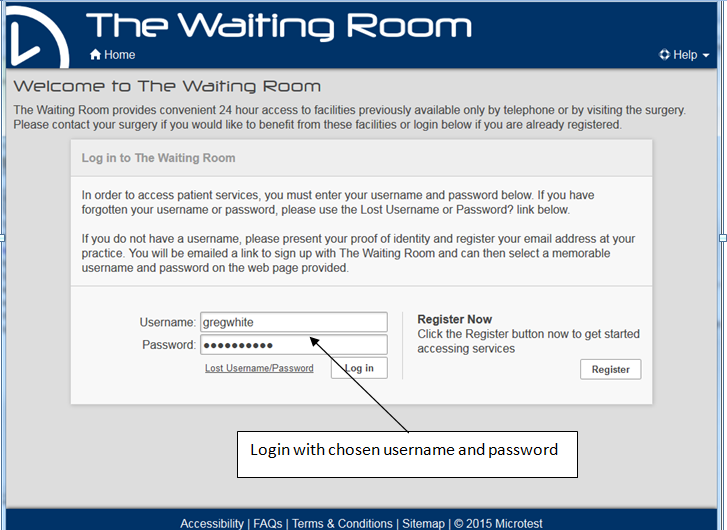 Lost or forgotten Username/PasswordThere is a standard “Lost Username / Password” procedure for the web site login which uses the security question to re-send the login details to registered email address.  If the online user’s account with the practice is disabled or the online user loses their Account Id, Linkage Key or ODS Code before establishing the link, they will need to get the practice to re-issue these details.The Waiting Room  - Home page showing the appointments and prescriptions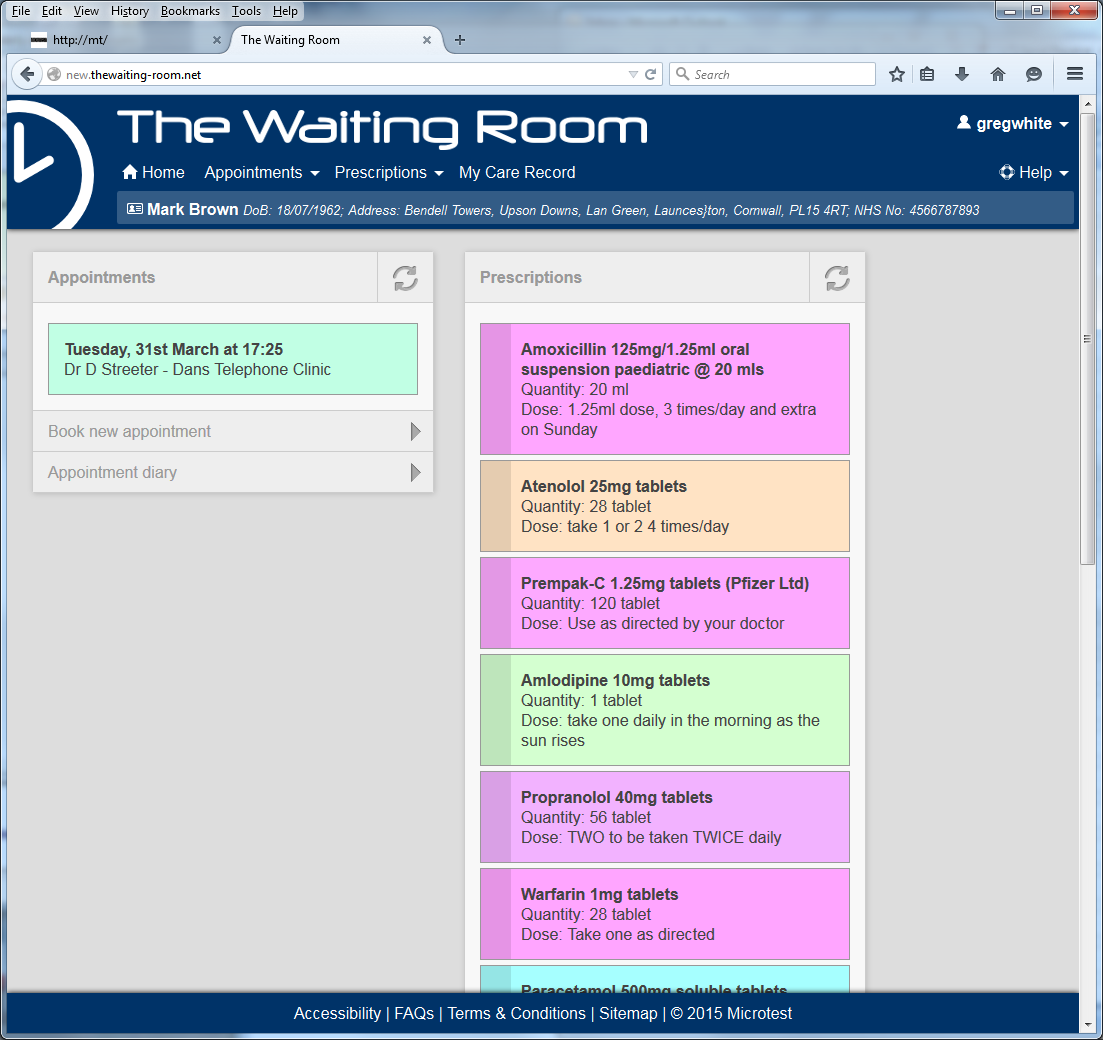 This page display a summary of all future booked appointments and a list of all the medication items that have been requested - at the side of the medication item the panel will show the status as:Requested - Waiting for the practice to process the requestConfirmed - The prescription has been printed or sent electronically to the pharmacyRejected - The GP has decided against writing a prescription for this itemAppointmentsThe Booking Screen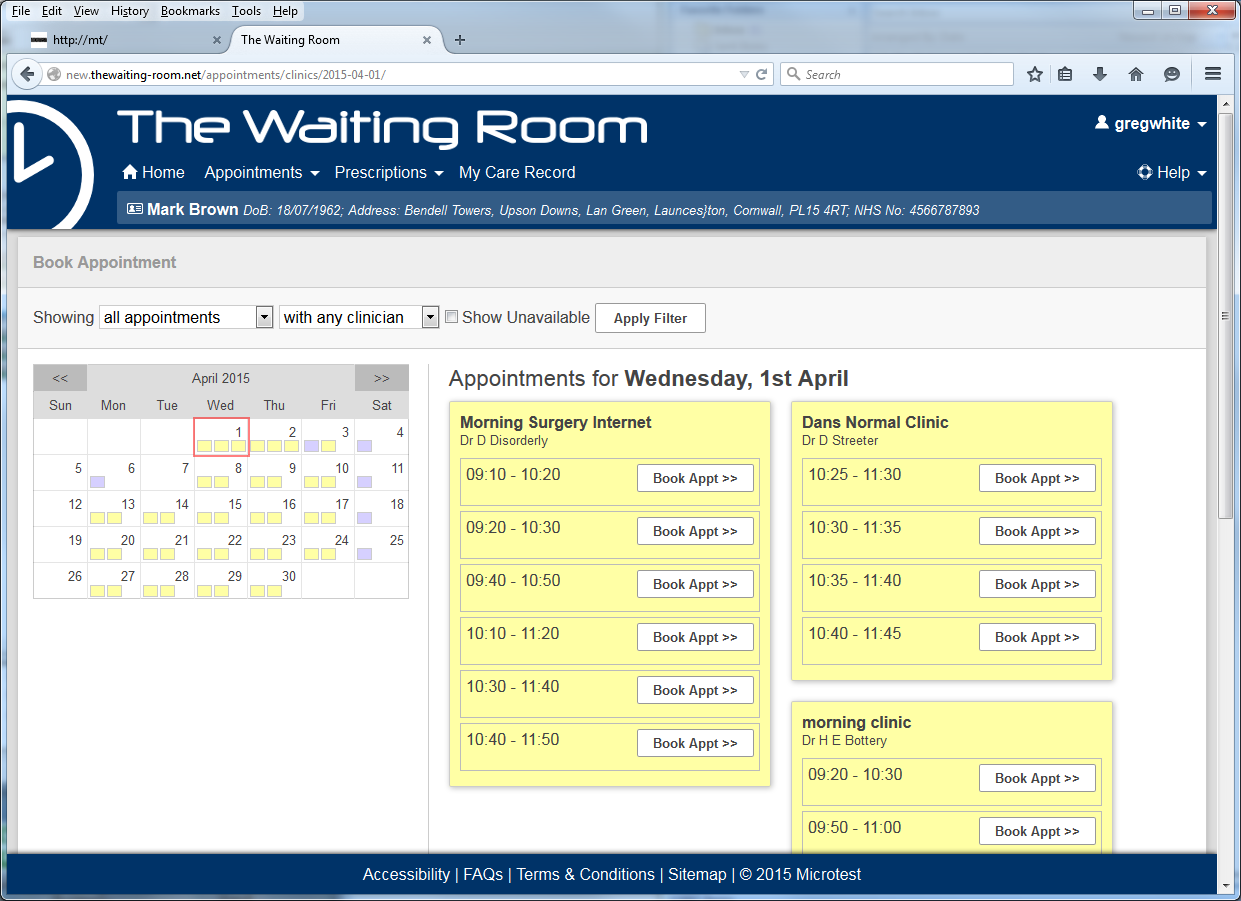 The appointment booking screen has a calendar and filters for:Appointment type e.g. telephone, or in the surgeryClinician any or a particular clinicianThe appointments matching those criteria are shown.  Clicking on Book Appt >> will display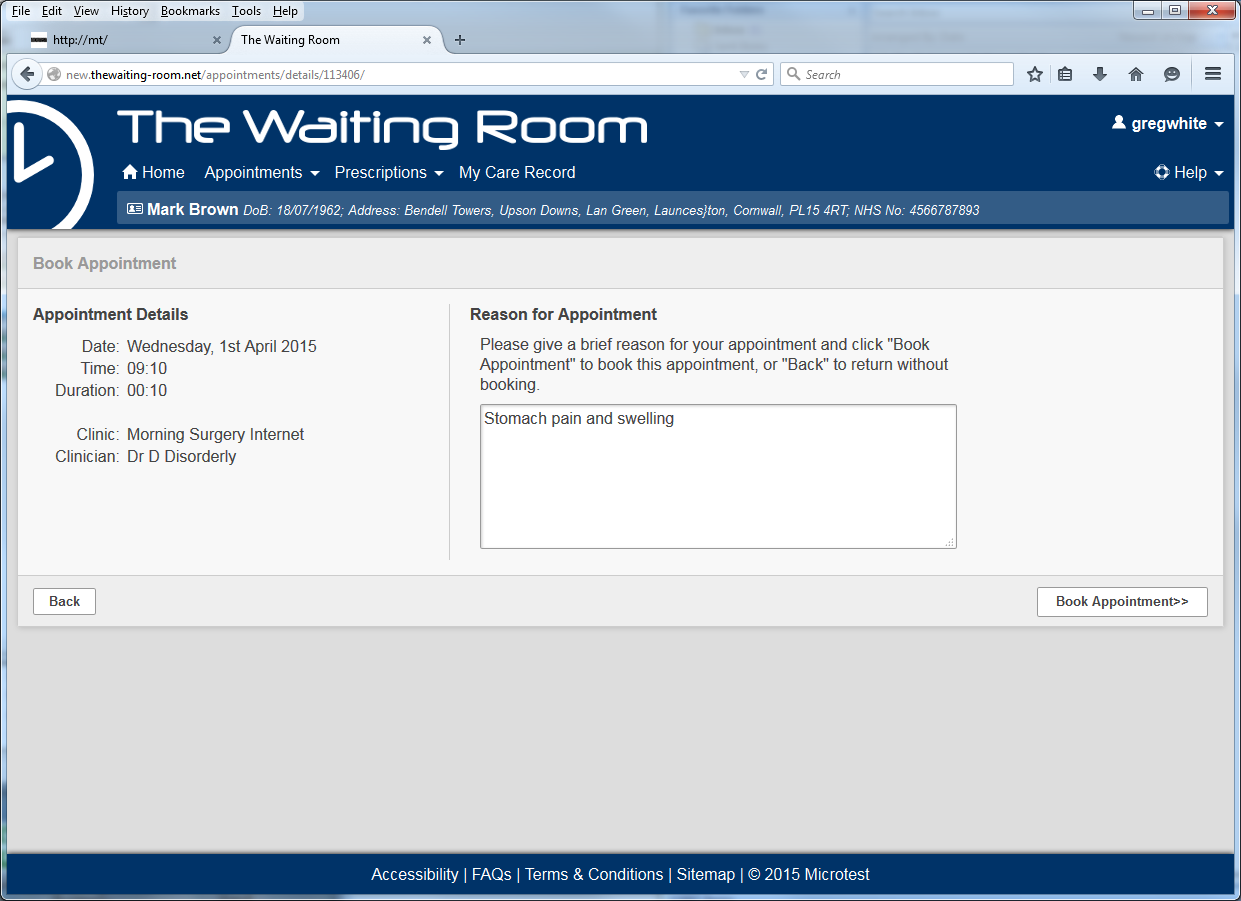 NOTE:  All telephone appointment slots will require you to enter the telephone number you would like the practice to contact you on.Successful booking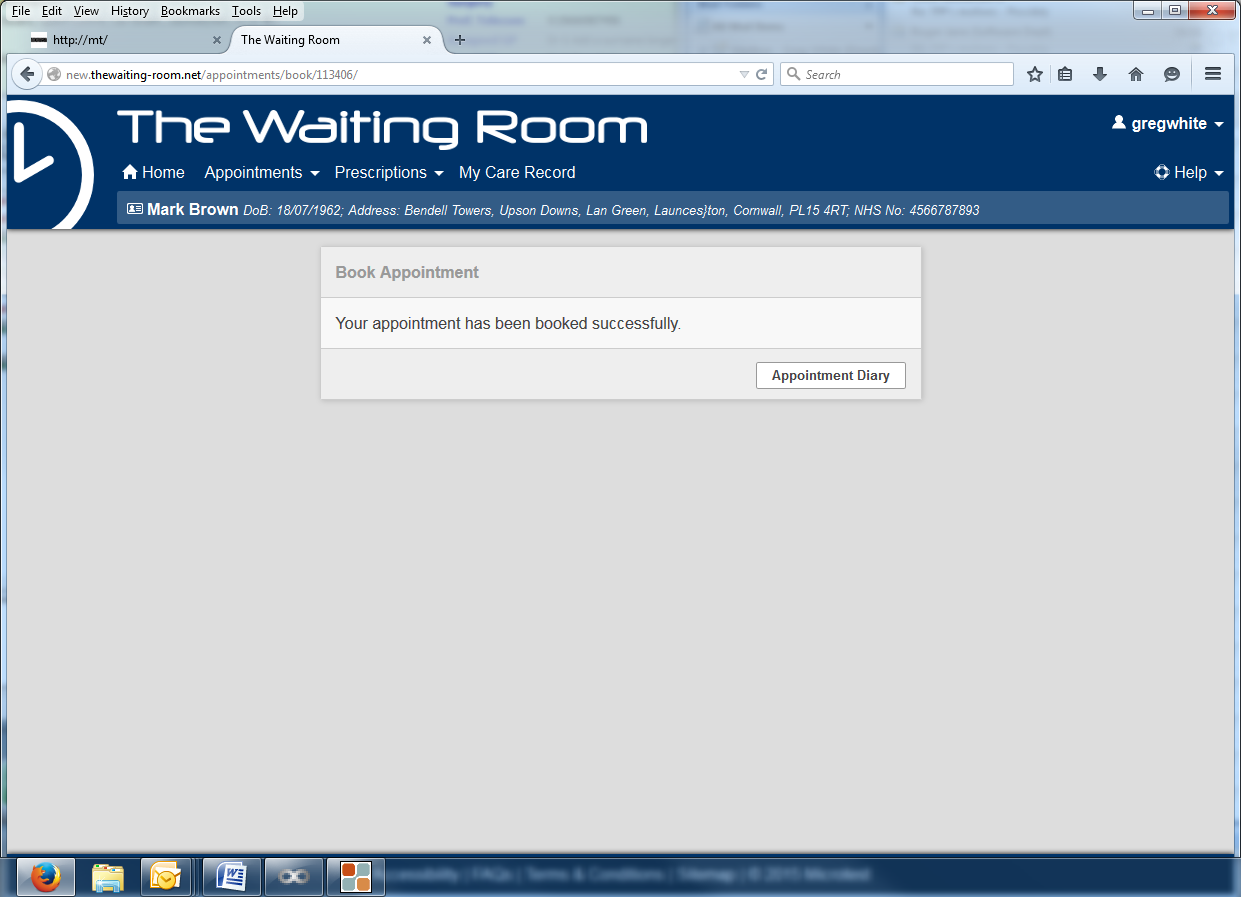 Although the system is “real time”, it is possible that another online user may book just beforehand and then there will be a message that the booking was unsuccessful. Cancellation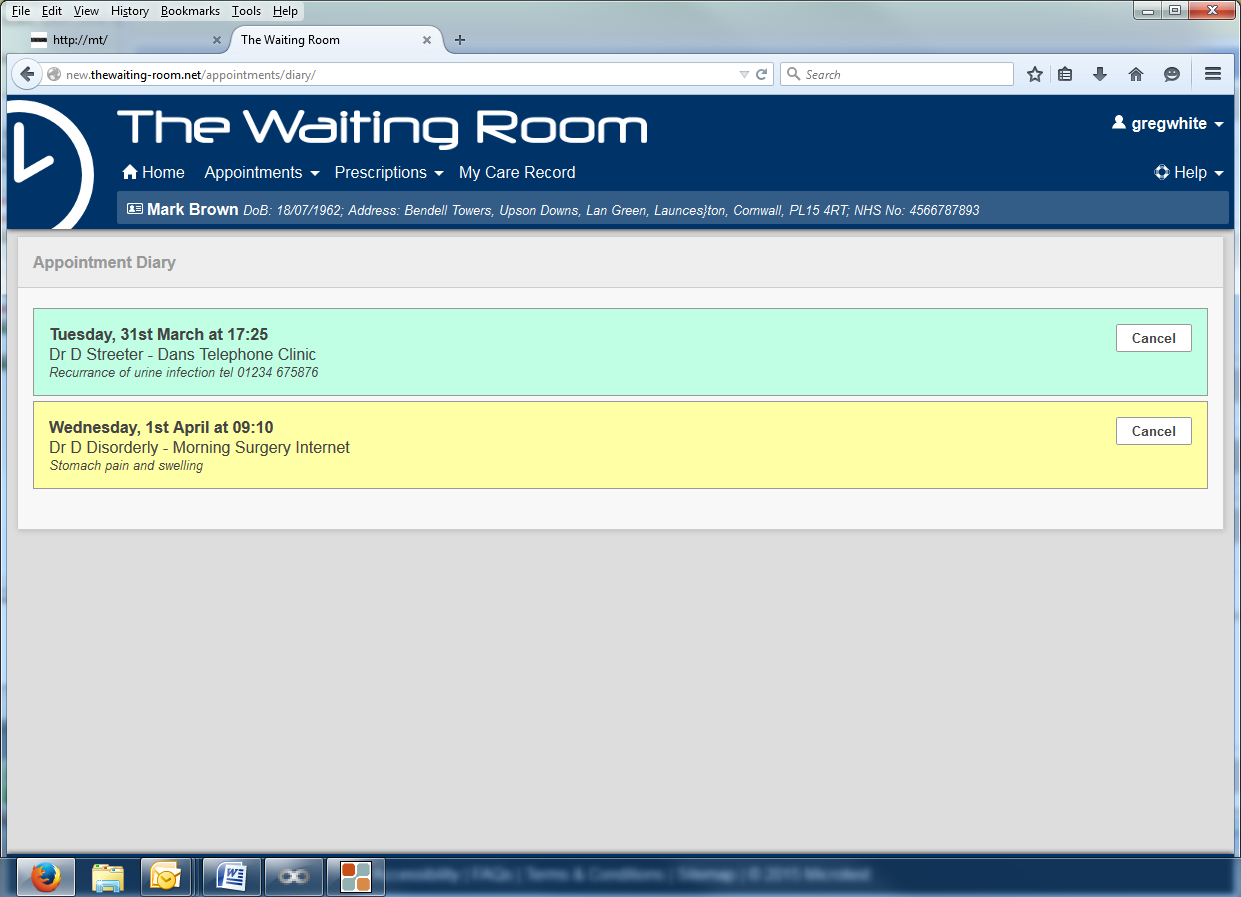 To cancel a booked appointment you simply need to navigate to the Appointment section of your The Waiting Room account and click on the cancel button.Appointment Cancel screen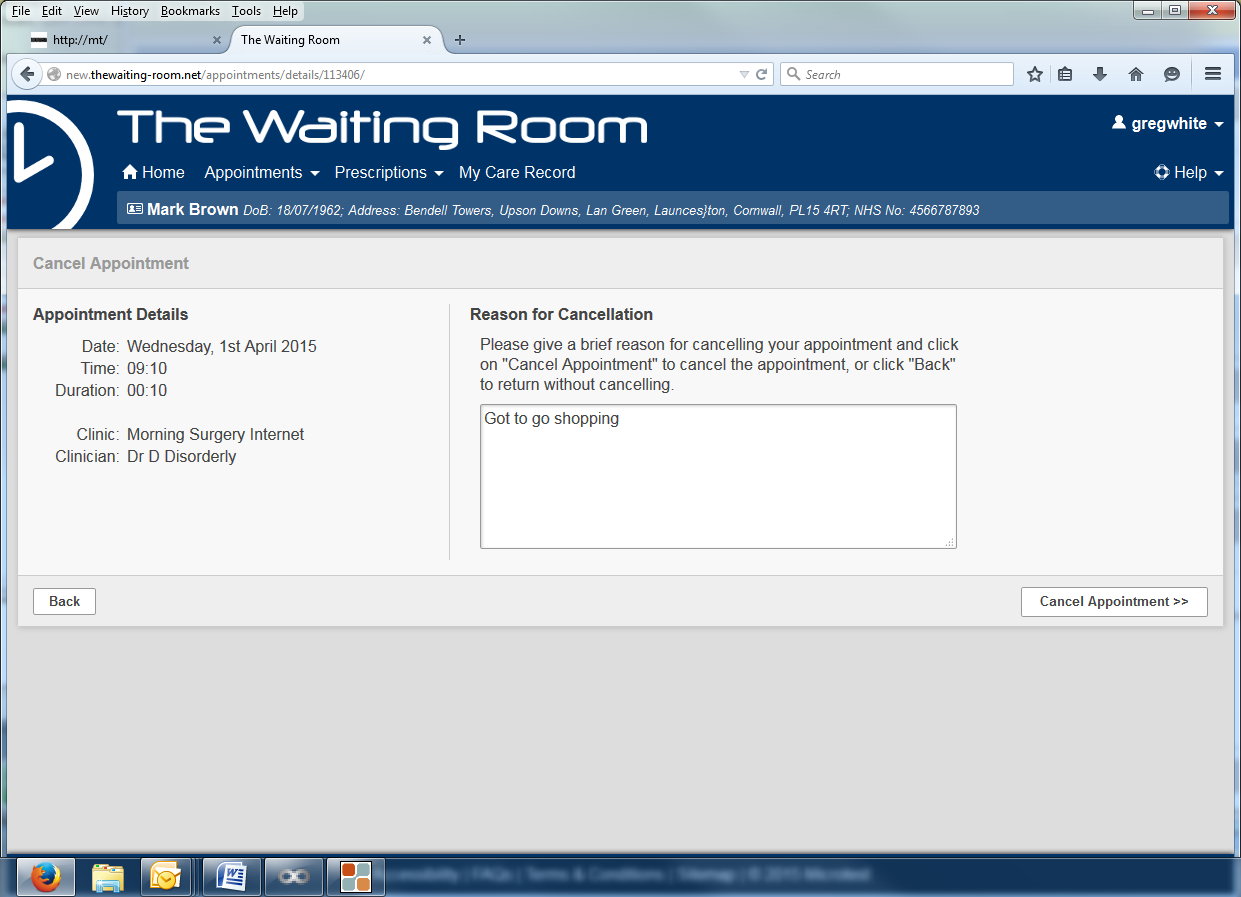 You may wish to enter in a reason for the cancellation before clicking “Cancel Appointment”.Appointment Diary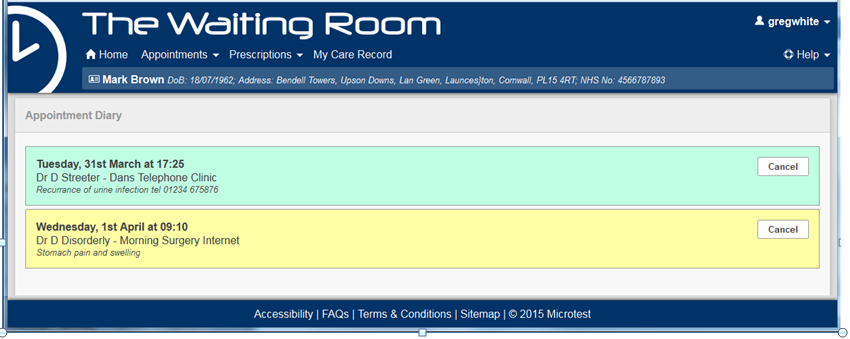 Within the appointments module, all your future booked appointments are displayed.	PrescriptionsInformation on displayThe prescriptions home page shows list of all the medication items that have been requested - at the side of the medication item the panel will show the status as:Requested - Waiting for the practice to process the requestConfirmed - The prescription has been printed or sent electronically to the pharmacyRejected - The GP has decided against writing a prescription for this itemMy PrescriptionsThis display shows each item with details that include:The full name of the drugThe prescribed quantity and unitThe dose instructionsThe last date the item was prescribedThe interval to the next review The number of repeats remaining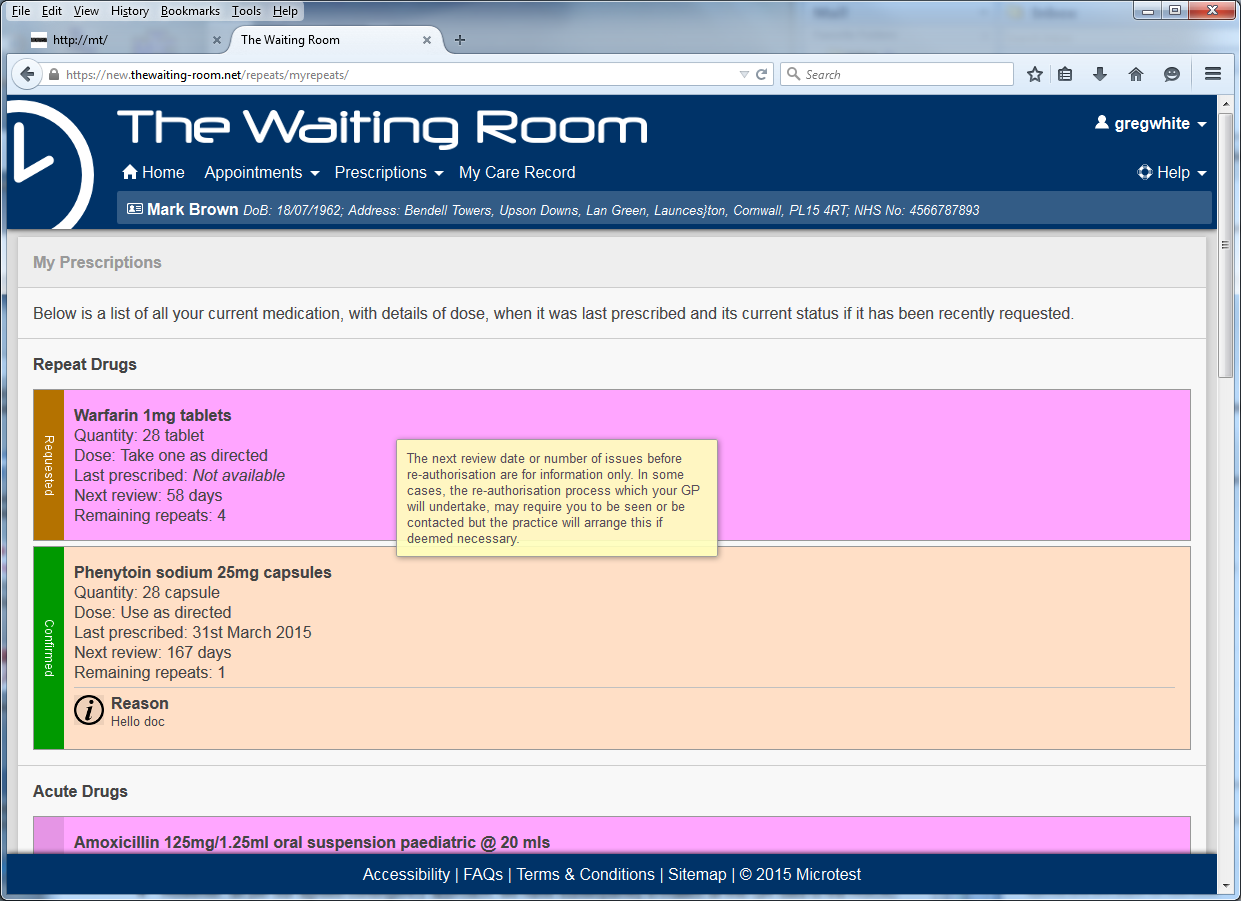 The medication review may only involve the clinical team reviewing the medication and there is no need to contact the practice if the review is imminent or the remaining number of repeats is low.  If the practice requires you to attend a review appointment - they will get in touch.Ordering a prescriptionThe display shows drugs that the practice has allowed to be ordered. Normally this will include repeat items that are taken regularly but may include other drugs that are normally only issued on a one off basis.Drug order screen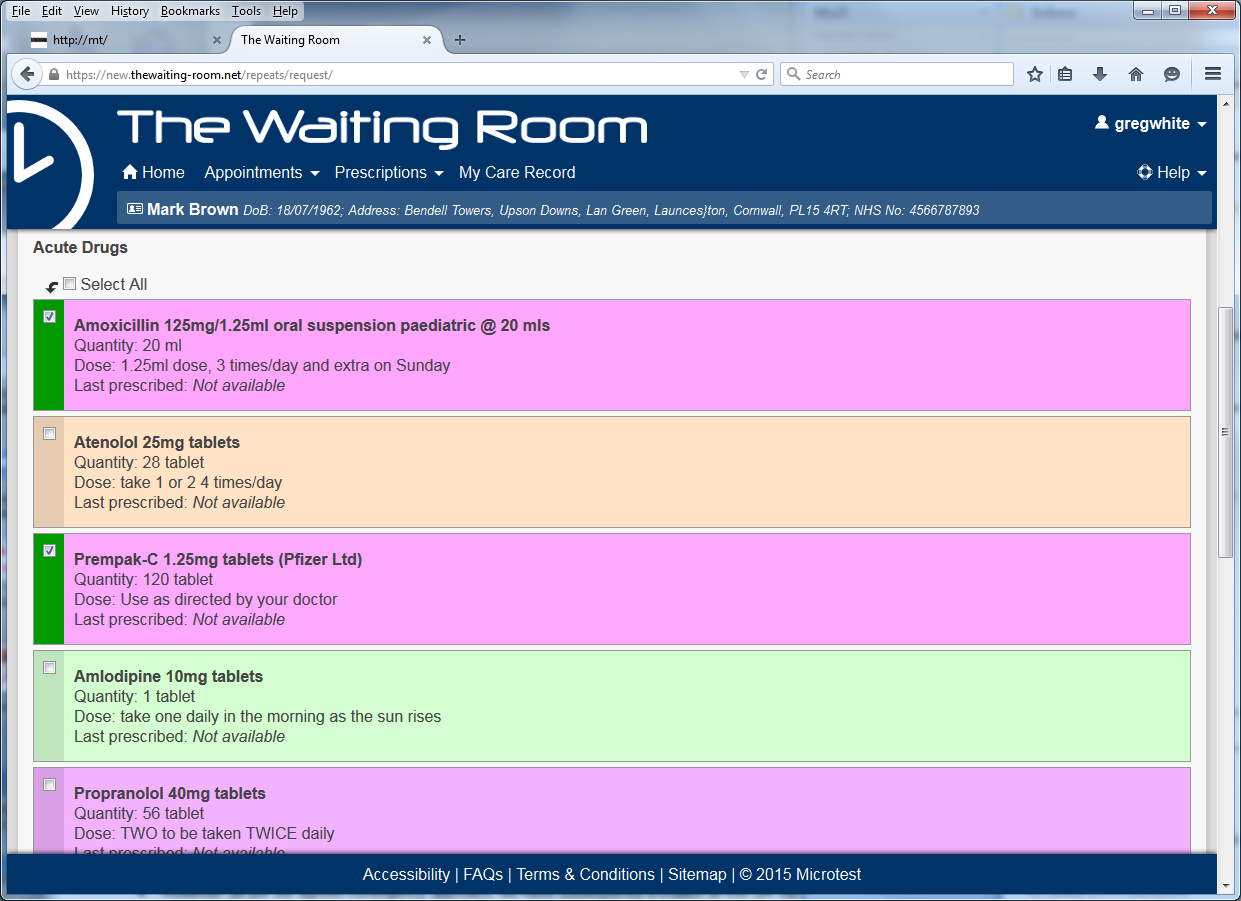 Simply click the side bar by each item or click the Select All box.When the selection is complete scroll to the bottom of the screen and pres Next >>

Text to accompany a order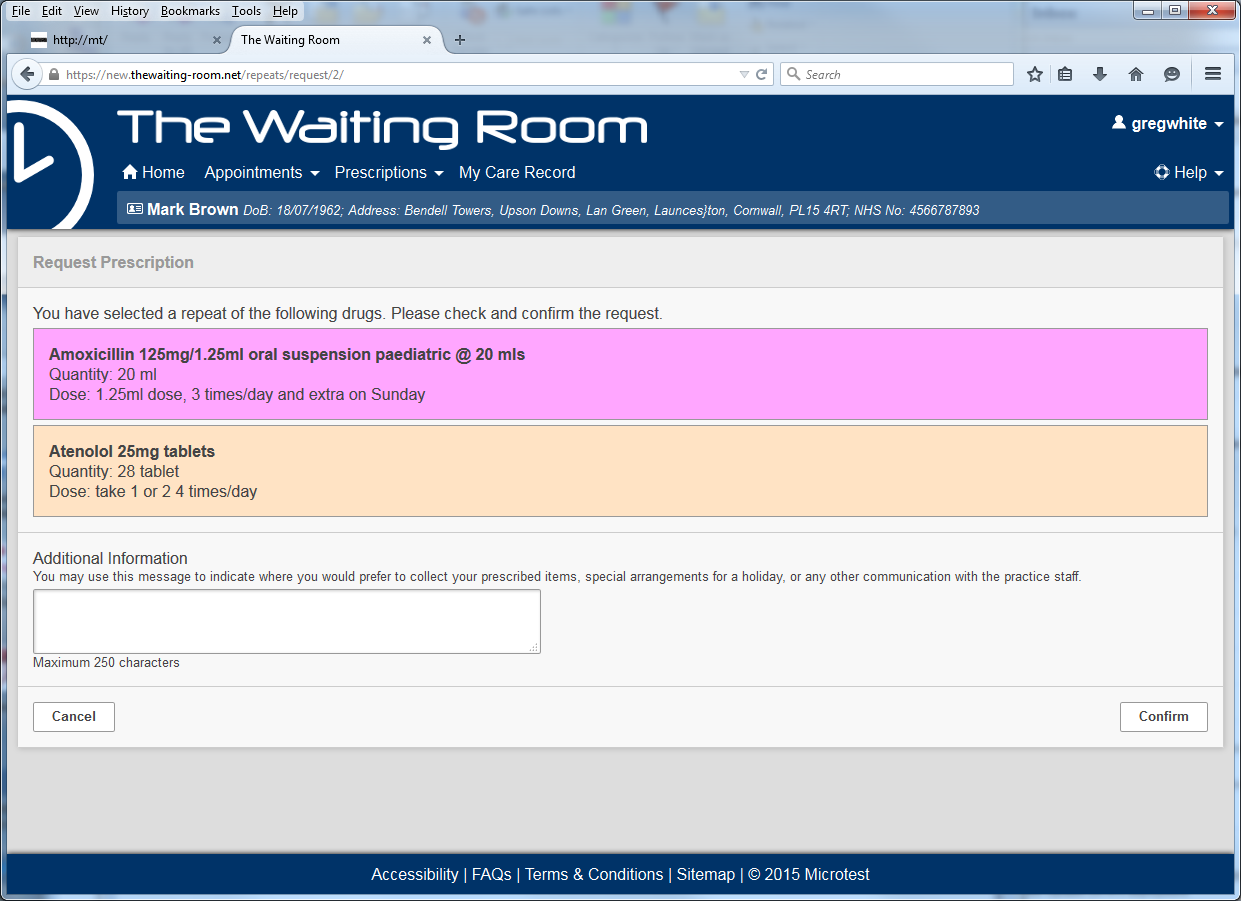 The select items are displayed and there is an opportunity to add a comment about the order if there are unusual circumstances surround the order. Click Confirm to continue or Cancel.Acknowledgement - showing the order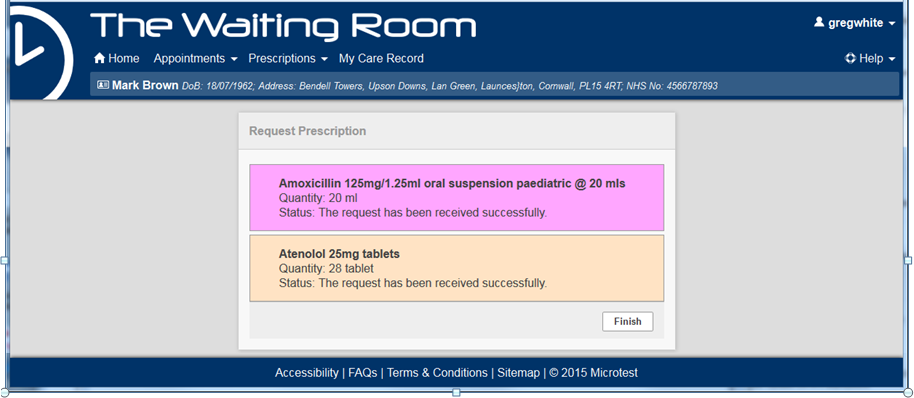 Prescription Raised The status will change to Confirmed once processed by the practice.Early Re-order warningIf two requests for the same item follow too closely - there will be a warning to the online user that the order is too early.  The warning does not stop the order but may remind a patient that the item does not yet need re-ordering.My Care RecordThe option My Care record is in fact the Core Summary Care Record (Core SCR) which was devised for clinicians working in emergency care to be able to get a very limited view of your medication and allergies.  As the beginning of being able to see all clinical records online, the Core SCR is a fairly uncontroversial starting point.HeadingThe Core SCR includes a disclaimer meant for the emergency care clinician that it may not include all the pertinent information.  The SCR delivers a copy of what is available from the NHS system and it may not include some recent changes.  This implementation of the SCR is completely up to date as at the time the online user requests it. SCR consentYou may have asked the practice not to upload their records to the SCR system hosted by the NHS. Your access to this Core SCR is not bound by this consent status as typically you are seeing your own record and not making it available to the wider group of NHS clinicians.Allergies and Adverse reactionsThis is a list, held by the practice, of all the drugs to which you have had a recorded allergic reaction or an adverse drug reaction.  An allergy is technically a specific type of reaction whereas an adverse drug reaction covers more general clinical manifestations.  This gives the emergency care clinician a list of items to avoid prescribing or at least be warned of the consequences.  The list also includes allergies to other things such as bee stings, latex, peanuts, wheat etc.  The reason for including these allergies is they may be the cause of the patient receiving emergency treatment.My Care Record - Heading, Allergies and Adverse drug reactions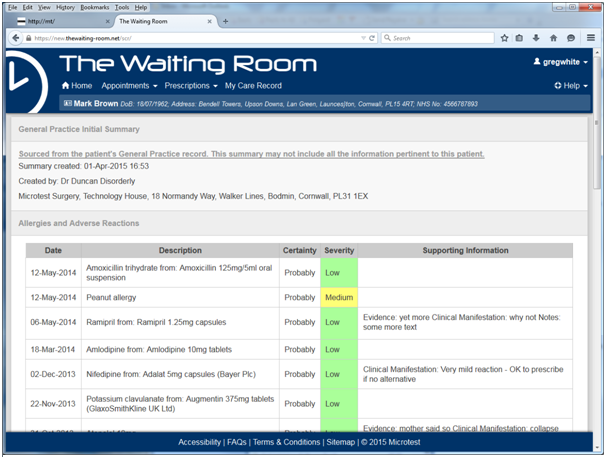 This access to your Core SCR is read-only.  If you disagree with an entry, or wish to discuss it, you would need to make an appointment to see your GP.Acute MedicationThis is useful information for the emergency clinician to see if some new medication has had an affect on the condition to presenting with to them.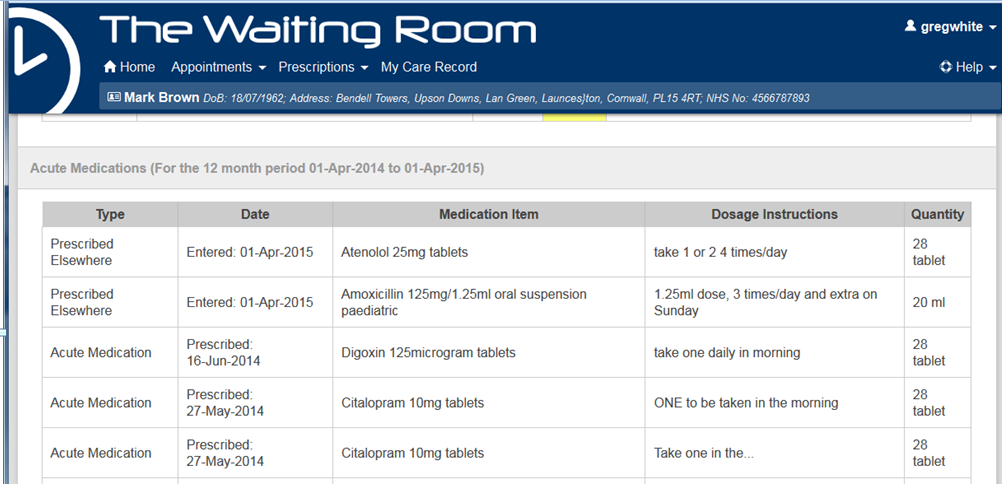  Current Repeat medication and Discontinued Repeat Medication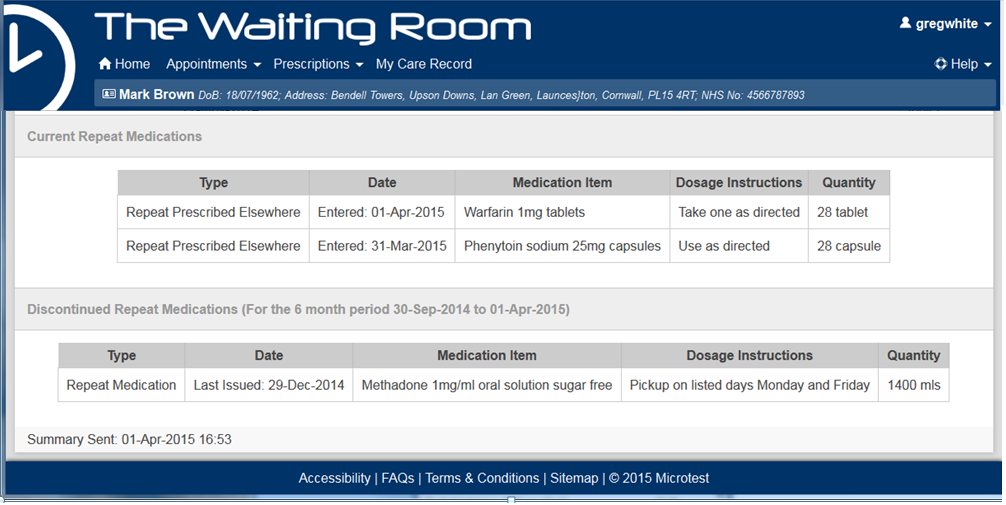 This is useful information for the emergency clinician to understand what regular medication you may be taking, the dose, strength and quantity and it gives a clue about the possible underlying medical problem.  The information that the repeat item has been withdrawn is also useful.Proxy AccessIf you have been appropriately set up at the practice, and with patient permission, to access the clinical record of another patient at the practice you can access their record either by selecting them from the presented list when you first log in (see below) or by clicking on the  icon and selecting from the list provided:-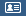 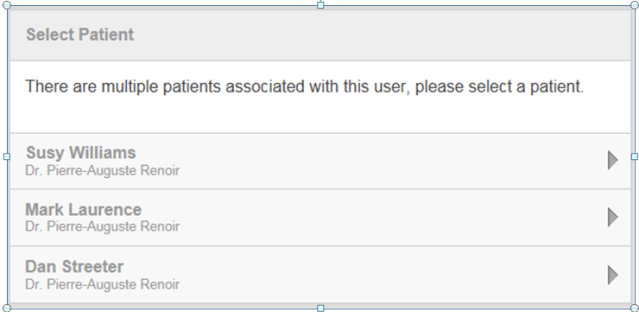 Depending on the practice setting and the level of access granted to you by the patient you may have all or some of the services available to you for the patient you are acting as a proxy for e.g. husband or wife, child, elderly parent etc.Appendix A - Summary Care Record - Core Data ItemsThe data items included in the initial GP summary are medications, allergies, and adverse reactions.Allergies and Adverse ReactionsThese include the complete record of patient allergies and adverse reactions, including allergies to drugs, foods and substances, and drug interactions but excluding contra-indication codes used for administrative purposes.Current Repeat MedicationsAll repeat medications which have not been discontinuedMedication authorised but not yet issuedMedications prescribed elsewhere (e.g. hospitals or special clinics OTC (Over The Counter) drugs taken by the patientRepeat dispenses and post-dated prescriptions which have not been discontinuedAcute MedicationAcute medication prescribed within 12 monthsMedications prescribed elsewhere e.g. hospitals or special clinicsOTC (Over The Counter) drugs taken by the patientDiscontinued Repeat MedicationsAll repeat medications and repeat dispenses which have been discontinued within 6 monthsMedications prescribed elsewhere e.g. hospitals or special clinicsOTC (Over The Counter) drugs taken by the patient